2018年全國芳香療法競賽貳、芳香療法競賽規則及評分標準一、精油香氣鑑定競賽競賽規則：1. 主辦單位將公布30種精油名稱(附件三)，參賽者須從30種精油聞香後，於答案卡寫出精油正確編號，評分標準以100分為滿分，每錯一題扣3分。2. 作答時間：每梯次20分鐘。3. 如有同分之狀況，則以作答時間較快速者為優勝，精油香氣鑑定組總成績表，如附件四。  評分標準-如下1. 互相討論扣10分。2. 未穿實驗衣扣10分。3. 聞後精油瓶未歸回原處扣10分。二、精油配方設計競賽 競賽規則：1. 以大會提供30種精油（附件三）、甜杏仁油及調油工具（量杯、10ml空瓶、標籤）為限，依據配方設計，調配出競賽作品。2.口頭解說及評審提問5分鐘。3. 競賽時間：每人7分鐘4.時間內未完成以40分計。5. 若有同分之狀況，則依序參照口頭解說、配方設計、配製操作過程、香氣比分，高分者為優勝。 評分標準：如下1.配方設計40% - 調配目的及命名10%、配方作用10%、濃度5%、使用方法10%、氣味考量5%。2. 配製操作過程10% - 操作順序：將基礎油擠壓至量杯將量杯的基礎油倒入精油瓶將精油準確滴入精油瓶將滴塞跟瓶蓋蓋緊精油配方作品貼上標籤（作品名稱、配方、參實者、組別）。3.口頭解說 40% - 調配目的解說10%、回答問題內容及口語表達20%、時間掌控10%。4.香氣10% - 與做答氣味考量相符5%、氣味濃度適宜5%。精油配方設計競賽評分表，如附件五  扣分標準：如下1.互相討論扣10分。2.未穿實驗衣扣10分。3.損毀器材扣10分。注意事項：請先行自訂配方，並依照大會所提供之甜杏仁油10ml、調油工具及30瓶精油品項(附件三)，調配出競賽作品。注意事項：比賽前需繳交配方設計說明電子檔 (請參閱下一頁說明)。參、精油配方設計競賽報名說明一、精油配方比賽對象：全國各大學院校暨高級職業學校。二、繳交方式：採用e-mail繳交方式，稿件請寄送信箱 amberspa53099@gmail.com       傳送時，檔名設為「姓名+報名組別」；主旨請註明 「報名精油配方設計比賽」。 主辨單位收到檔案信件後3天內會主動回覆信件表示已收到，若未回覆信件請撥電話確認。三、參賽者資料表：請依附表一，詳細填寫作品命名、所屬學校、聯絡電話、地址、e-mail等。四、配方設計表(一)內容：含作品命名、調配目的、配方作用、濃度作用、使用方法、氣味考量等。(二)請以Word軟體編輯文稿。論文以A4橫式書寫，左右邊各留2.5公分，中文字體請用12號標楷體，其間標點符號用全形。英文字體請用Times New Roma，其間標點用半形。行高為單行間距，字數在1000字以內，撰寫內容及格式，如附表二。五、報名傳送方式：請依序將參賽者資料表(附表一)、配方設計說明(附表二)合併為同一檔案後，以Word格式傳送。傳送時，檔名設為「姓名+報名組別」；主旨請註明 「報名精油配方比賽」。六、報名截稿日期：即日起至107  年11 月10 日（星期六 ）止。附表一、精油配方設計參賽者資料表精油配方設計參賽者資料表   報名截稿日期：即日起至107  年 11  月 10  日（星期六）止。   投稿e-mail：amberspa53099@gmail.com。    洽詢電話：06-2805310。附表二、配方設計表作品命名                            姓名:調配目的及命名：（10%）配方作用：（10%）濃度：（5%）使用方法：（10%）氣味考量：（5%）附件一、2018全國芳香療法競賽個人報名表本簡章如有未盡事宜，本會得隨時補充之，並保有活動內容及時間變更的權利。附件二、2018全國芳香療法競賽團體報名表2018全國芳香療法競賽團體報名表 (學校/單位名稱:             )附件三、大會提供用油表大會提供精油表附件四、 精油香氣鑑定競賽總成績表精油香氣鑑定競賽總成績表                                    監評人姓名:  監評長：               大會總裁判長︰                大會監察︰附件五、精油配方設計競賽評分表精油配方設計競賽評分表                                                  監評人姓名:監評長：               大會總裁判長︰                大會監察︰附件六、競賽流程附件七、交通資訊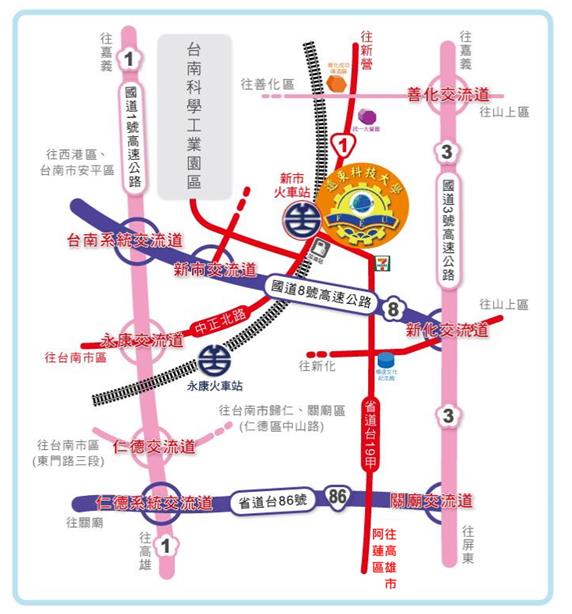 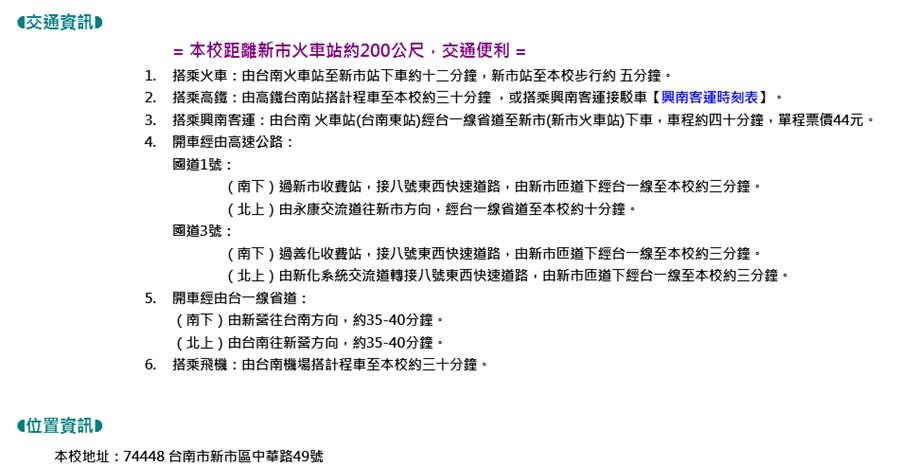 資訊來源:http://www.feu.edu.tw/adms/aao/aao95/103freshman/night1/traffic.htm作品命名作品命名姓名姓名所屬學校(單位)所屬學校(單位)報名組別報名組別□高中組      □大學組   通訊作者通 訊 處通訊作者聯絡電話（日）               （夜）通訊作者手機號碼通訊作者Email2018全國芳香療法競賽個人報名表2018全國芳香療法競賽個人報名表2018全國芳香療法競賽個人報名表姓   名     浮貼一張姓   名相片性  別相片生  日        年        月        日相片通訊地址連絡電話（日）                   （夜）（日）                   （夜）學  校/單位名稱報名組別□高中組   □大學組□高中組   □大學組參加組別□精油香氣鑑定 □精油配方設計□精油香氣鑑定 □精油配方設計備註□2吋相片二張□報名費□葷食      □素食□其他_________□2吋相片二張□報名費□葷食      □素食□其他_________中文姓名性  別報名組別□高中組 □大學組備註出生年月日電  話參加組別□精油香氣鑑定 □精油配方設計□2吋相片二張□報名費□葷食  □素食□其他________通訊地址參加組別□精油香氣鑑定 □精油配方設計□2吋相片二張□報名費□葷食  □素食□其他________中文姓名性  別報名組別□高中組 □大學組備註出生年月日電  話參加組別□精油香氣鑑定 □精油配方設計□2吋相片二張□報名費□葷食  □素食□其他________通訊地址參加組別□精油香氣鑑定 □精油配方設計□2吋相片二張□報名費□葷食  □素食□其他________中文姓名性  別報名組別□高中組 □大學組備註出生年月日電  話參加組別□精油香氣鑑定 □精油配方設計□2吋相片二張□報名費□葷食  □素食□其他________通訊地址參加組別□精油香氣鑑定 □精油配方設計□2吋相片二張□報名費□葷食  □素食□其他________中文姓名性  別報名組別□高中組 □大學組備註出生年月日電  話參加組別□精油香氣鑑定 □精油配方設計□2吋相片二張□報名費□葷食  □素食□其他________通訊地址參加組別□精油香氣鑑定 □精油配方設計□2吋相片二張□報名費□葷食  □素食□其他________中文姓名性  別報名組別□高中組 □大學組備註出生年月日電  話參加組別□精油香氣鑑定 □精油配方設計□2吋相片二張□報名費□葷食  □素食□其他________通訊地址參加組別□精油香氣鑑定 □精油配方設計□2吋相片二張□報名費□葷食  □素食□其他________編號精油中文精油英文拉丁學名01雪松精油CedarwoodCedrus atlanticaCedrus atlantica02松木精油Pine(scotch)Pinus sylvestrisPinus sylvestris03樺木精油Birch sweetBetula lentaBetula lenta04檸檬香桃木精油Lemon myrtleBackhousia citriodoraBackhousia citriodora05薫衣草精油LavenderLavandula angustifoliaLavandula angustifolia06快樂鼠尾草精油Clary sageSalvia sclareaSalvia sclarea07玫瑰草精油PalmarosaCymbopogon martiniCymbopogon martini08苦橙葉精油PetitgrainCitrus aurantiumCitrus aurantium09羅文莎葉精油RavensaraRavensara aromaticaRavensara aromatica10絲柏精油CypressCupressus sempervirensCupressus sempervirens11萊姆精油LimeCitrus aurantifoliaCitrus aurantifolia12檸檬精油LemonCitrus LimonumCitrus Limonum13佛手柑精油BergamotCitrus aurantium ssp bergamiaCitrus aurantium ssp bergamia14山雞椒精油May changLitsea cubebaLitsea cubeba15甜柑橘精油Sweet orangeCitrus sinensisCitrus sinensis16紅柑精油TangerineCitrus reticulataCitrus reticulata17昆日亞精油KunzeaKunzea ambiguaKunzea ambigua18綠花白千層精油NiaouliMelaleuca viridifloraMelaleuca viridiflora19綠薄荷精油SpearmintMentha spicataMentha spicata20歐薄荷精油PeppermintMentha x piperitaMentha x piperita21香水樹精油Ylang ylangCananga odorataCananga odorata22香茅精油CitronellaCymbopogon winterianusCymbopogon winterianus23丁香花苞精油Clove budSyzygium aromaticumSyzygium aromaticum24肉桂葉精油Cinnamon leafCinnamomum zeylanicumCinnamomum zeylanicum25肉桂皮精油Cinnamon barkCinnamomum zeylanicumCinnamomum zeylanicum26肉豆蔻精油NutmegMyristica fragransMyristica fragrans27杜松精油JuniperJuniperus communisJuniperus communis28杜松葉精油Juniper leafJuniperus communisJuniperus communis29生薑精油GingerZingiber officinaleZingiber officinale30薑草精油GingergrassCympopogan martiniCympopogan martini編號姓名總分時間12345678910111213141516171819202122232425內容  項目姓名編號評 分 內 容評 分 內 容評 分 內 容評 分 內 容評 分 內 容評 分 內 容評 分 內 容評 分 內 容評 分 內 容評 分 內 容評 分 內 容評 分 內 容評 分 內 容評 分 內 容評 分 內 容評 分 內 容內容  項目姓名編號一、配方試卷做答一、配方試卷做答一、配方試卷做答一、配方試卷做答一、配方試卷做答二、配製操作過程（2分鐘）二、配製操作過程（2分鐘）二、配製操作過程（2分鐘）二、配製操作過程（2分鐘）二、配製操作過程（2分鐘）三、配方操作口頭解說（5分鐘）三、配方操作口頭解說（5分鐘）三、配方操作口頭解說（5分鐘）四、氣味四、氣味總分內容  項目姓名編號調配目的及命名10%配方作用10%濃度5%使用方法10%氣味考量5%基礎油加入量杯2%量杯的基礎油倒入精油瓶2%精油準確滴入精油瓶2%滴塞跟瓶蓋蓋緊2%精油配方作品貼上標籤2%調配目的解說10%問題回答及口語表達20%時間控制妥當10%與做答氣味考量相符5%氣味濃度適宜5%總分內容  項目姓名編號40%40%40%40%40%10%10%10%10%10%40%40%40%10%10%123456789101112131415時間活動主題活動地點09:30-10:00報到N10110:00-10:30開幕N10110:30-10:50裁判會議(監評人員出席)10:55監評人員就位K62010:30-10:501.精油香氣鑑定組集合報到2.精油配方設計組集合報到11:00-12:00各組進行比賽1.精油香氣鑑定組2.精油配方設計組1.K7212.D2-0023.N0034.N00112:00-12:50午餐1.     監評人K6202.     參賽人員N10112:30-12:501.精油香氣鑑定組集合報到2.精油配方設計組集合報到13:00-15:30各組進行比賽1.精油香氣鑑定組2.精油配方設計組1.K7212.D2-0023.N0034.N00115:30-16:00芳香身體按摩示範表演-        N10116:00-17:00閉幕頒獎N101